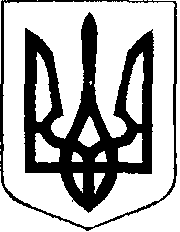                                                У К Р А Ї Н А            Жовківська міська рада  Жовківського району Львівської області	48-а сесія VIІ-го демократичного скликання 				         РІШЕННЯвід                   2020р.             № 	м. ЖовкваПро затвердження гр. Козакевич Л.І.  проекту землеустрою щодо відведення земельної ділянки по зміні цільовогопризначення із земель для ведення садівництва у землі для будівництва та обслуговування будівель , торгівлі  по вул. Короленка  в м.Жовкві.                Розглянувши заяву гр. Козакевич Людмили Ігорівни  про затвердження проекту  землеустрою щодо  відведення земельної ділянки по зміні цільового призначення  із земель для ведення садівництва  у землі для будівництва та обслуговування будівель торгівлі  по вул.Короленка в м.Жовкві , керуючись ст. 12, 118, 121 Земельного кодексу України , ст. 26 Закону України “Про місцеве самоврядування в Україні”, Жовківська  міська  радаВ И Р І Ш И Л А:               1. Затвердити гр. Козакевич Людмилі Ігорівні проект землеустрою щодо   відведення земельної ділянки по зміні цільового призначення із земель для ведення садівництва у землі для будівництва та обслуговування  будівель торгівлі  площею 0, 1000 га.,  кадастровий номер  4622710100:01:009:0223 по вул. Короленка в м.Жовкві.             2. Змінити цільове призначення земельної ділянки гр. Козакевич Людмилі Ігорівні , у відповідності до проекту землеустрою щодо відведення земельної ділянки площею 0,1000 га. для будівництва та обслуговування будівель торгівлі по вул.Короленка  в м.Жовкві.               3. Зареєструвати зміну цільового призначення земельної ділянки у встановленому законодавством порядку.            4. Контроль за виконанням рішення покласти на комісію з питань регулювання земельних відносин,архітектури та будівництва.Міський голова							Петро  Вихопень